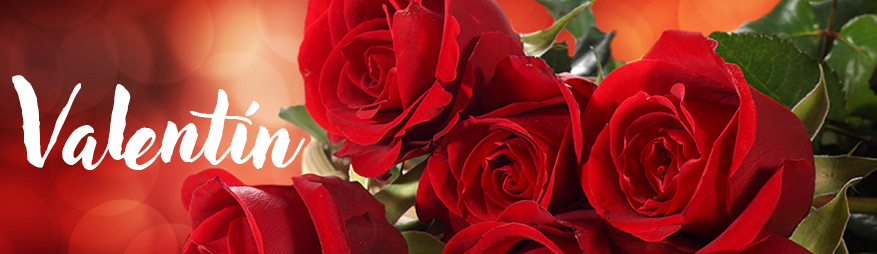 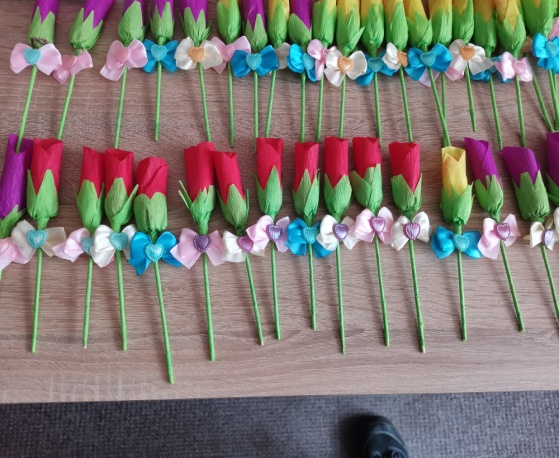 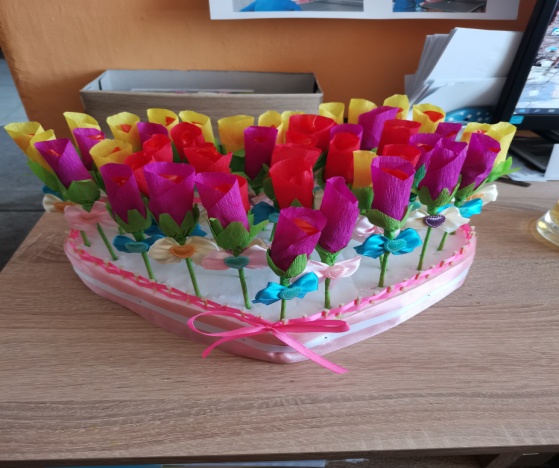 Sv. ValentínFebruár 2022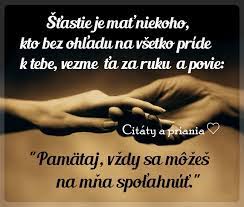 